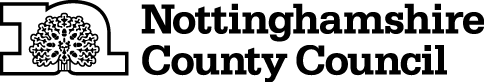 TEMPORARY CLOSURE OF FOOTPATHSTHE NOTTINGHAMSHIRE COUNTY COUNCIL (ARNOLD FOOTPATH NO.41 AND NO.42 AND UNREGISTERED PATH) (TEMPORARY PROHIBITION) ORDER 2019NOTICE IS HEREBY GIVEN  that the Nottinghamshire County Council intends not less than seven days from the date of this Notice to make an Order, under Section 14 of the Road Traffic Regulation Act 1984, the effect of which will be:-No person shall:- proceed on foot,	in the following lengths of footpath at Arnold in the Borough of Gedling:-	Arnold Footpath No.41 between grid reference points SK 5964 4448, Gedling Road, and SK 5970 4456, Ramsey Drive, a distance of 105 metres.	Arnold Footpath No.42 between grid reference points SK 5996 4443, Wembley Road, and SK 6004 4434, Mapperley Plains Road, a distance of 130 metres.	Arnold Unregistered Path between grid reference points SK 5970 4454, the junction with Arnold footpath No.41, and SK 5995 4444, Wembley Road, a distance of 270 metres.AND NOTICE IS HEREBY FURTHER GIVEN that during the period of restriction there is no alternative footpath route.The prohibition shall apply to enable works to be carried out and in respect of the likelihood of danger to the public and damage to the footpath.  It may also apply on subsequent days when it shall be necessary.  If the works are not completed within 6 months, the Order may be extended.The prohibition is required to enable surface improvements and widening of the existing paths and in respect of the likelihood of danger to the public and damage to the footpaths.THIS CLOSURE WILL ONLY TAKE EFFECT WHEN SIGNS INDICATING CLOSURE ARE DISPLAYEDTHIS NOTICE IS DATED THIS 30TH DAY OF JANUARY 2019.Corporate Director of PlaceNottinghamshire County CouncilCounty HallNG2 7QPFor more information contact the Rights of Way office on (0115) 977 5680IT IS INTENDED that the prohibition will apply as follows:-From Monday, 11th February 2019 until Friday, 3rd May 2019 inclusive.